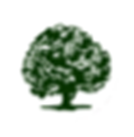 Maths – Year 4 Expectations.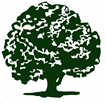 Below are a list of expectations for Maths, as outlined in the National Curriculum 2014.  Children should demonstrate they can reliably meet all the requirements listed, in order that at the end of the year they can be assessed as meeting the age related expectations for their year group.  It is important that you are aware of the end goal for your child and support school in working towards them.  Thank you for your support in helping your child achieve these statutory goals.As a Year 4 Mathematician:                                            (consolidated version)NumberI can count forwards and backwards through zero to include negative numbers.I can count from 0 in multiples of 6, 7, 9, 25 and 1000.I can recognise the value of each digit in a 4-digit number.I can order and compare numbers beyond 1000 and find 1000 more and 1000 less than a given number.I can round any number to the nearest 10, 100 or 1000.I can read Roman Numerals to 100.I can add and subtract numbers with up to 4-digits using formal written methods.I can use the inverse operations to check answers to a calculation.I can recall multiplication and division facts up to 12 x 12I can use place value and derived facts to multiply and divide mentally.I can recognise and use factor pairs and commutivity in mental calculations.I can calculate 2-digit x 1-digit.I can solve two-step problems in context, deciding which operation and methods to use and reason why.I can recognise and show common equivalent fractions.I can count up and down in hundredths and recognise that hundredths arise when dividing an object by one hundred and dividing tenths by ten.I can add and subtract fractions with the same denominator.I can round decimals with one decimal place to the nearest whole number.Measurement, Geometry and statisticsI can convert between different units of measure.I can measure and calculate the perimeter of a regular shape and find the area by counting squares.I can read, write and convert time between analogue and digital 12 and 24 hour clocks.I can compare and classify shapes including quadrilaterals and triangles.I can identify lines of symmetry in 2 shapes presented in different orientations.I can describe the position on a 2D grid as co-ordinates in the first quadrant.I can interpret and present data in a variety of graphs including bar charts and time graphs.